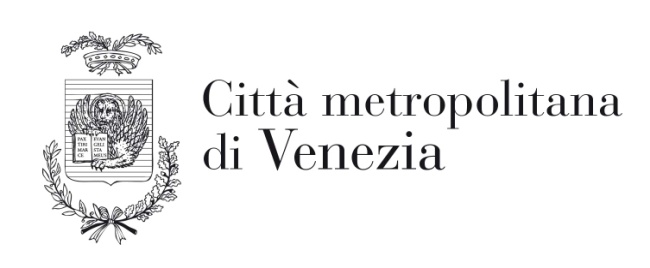 Servizio  Gestione del Patrimonio EdilizioVia Forte Marghera n. 191 - 30173, Venezia - MestreALLEGATO “7”(Apporre marca da bollo da € 16,00)OGGETTO: locazione, mediante pubblico incanto, dell’immobile attualmente adibito a bar e dell’area verde di pertinenza siti in Borgo San Giovanni a Chioggia (Ve).Il/La Sottoscritto/a…………………………………………………………………………………….Legale Rappresentante della Ditta ……………………………………………………………………indicare l’esatta denominazione comprensiva della forma giuridicacon sede in…. …………………………………. Prov……….………. C.A.P…...………………….Indirizzo ………………………………………………………………………….... n°……………..Partita IVA ……………………………………………………………………………………..…….OFFREper la locazione dell’edificio attualmente adibito a bar e dell’area verde di cui all’oggetto un canone annuo pari a …………………................... (in cifre ed in lettere) ………………………….………………………...……………………………………………………(Il canone annuo offerto non potrà essere pari o inferiore a € 7.100,00 oltre iva nella misura di legge)DICHIARAche utilizzerà l’immobile per lo svolgimento dell’attività di……………………………………………………………………………………………………………………………………che manterrà valida l’offerta per 180 giorni a decorrere dalla data di scadenza del termine di presentazione della stessa.Allega fotocopia documento d’identità in corso di validità.TIMBRO E FIRMA     (firma per esteso e leggibile)